XII CONFERENCIA INTERNACIONAL DE CIENCIAS EMPRESARIALES (CICE 2019)(VII Simposio de Contaduría, Finanzas y Auditoría)  TítuloPerfeccionamiento del análisis económico financieroen la Universidad Central Marta Abreu de Las Villas.TitleImprovement of the financial economic analysis at the Marta Abreu de Las Villas Central University. Nombre y Apellidos, Dagmara  Quintero Silverio, Pablo García Portal,  Ana Leisy Rodríguez Tortosa,  Yanisleydi Rios BritoResumenLos crecientes desafíos que impone el entorno externo, unido a la difícil situación económica actual, a los efectos adversos del bloqueo, la dirección del Gobierno y del Partido Comunista de Cuba (PCC), en correspondencia con los lineamientos económicos, hacen un llamado a que las empresas presupuestadas se perfeccionen y cumplan el rol para el cual fueron creadas. Hoy se hace más evidente la necesidad de que los directivos se capaciten en la utilización de técnicas avanzadas de análisis e interpretación de indicadores económico- financieros; como vía para mejorar el proceso de toma de decisiones. El presente trabajo persigue como objetivo fundamental perfeccionar el análisis de la información contable en la Universidad Central Marta Abreu de Las Villas, que contribuya al proceso de toma de decisiones. El documento tesis incluye un análisis bibliográfico con el objetivo de elaborar un marco teórico referencial, apoyado por publicaciones y materiales referentes al tema de investigación, de autores del ámbito tanto nacional como internacional. Se realiza una caracterización general de la Universidad Central Marta Abreu de Las Villas, y se hace un estudio del proceso de análisis que realiza la instalación, se pusieron de manifiesto insuficiencias en el análisis de la información para el proceso de toma de decisiones. Para solucionar esta problemática se propone un perfeccionamiento del procedimiento actual, recomendando un nuevo  modelo para Estados Financieros, indicadores y ratios que posibilitan el análisis del dato contable. Los métodos que se emplearon fueron: del nivel teórico, análisis y síntesis. Se aplicaron técnicas como la revisión documental y entrevistas. Palabras Claves: Estados, Financieros, Análisis, Razones, Interpretación.AbstractThe growing challenges imposed by the external environment, together with the current difficult economic situation, the adverse effects of the blockade, the leadership of the Government and the Communist Party of Cuba (PCC), in correspondence with the economic guidelines, call for the budgeted companies are perfected and fulfill the role for which they were created. Today, it becomes more evident, the need for managers to be trained in the use of advanced techniques for analyzing and interpreting economic-financial indicators; as a way to improve the decision-making process. The main objective of this paper is to improve the analysis of accounting information at the Marta Abreu Central University in Las Villas that contribute to the decision-making process. The thesis document includes a bibliographic analysis with the aim of elaborating a theoretical frame of reference, supported by publications and materials related to the research topic, of authors from the national and international scope. A general characterization of the Marta Abreu Central University of Las Villas is executed, and a study is made of the analysis process carried out by the installation. Insufficiencies in the analysis of the information for the decision-making process were revealed. To solve this problem, we propose a refinement of the current procedure, recommending a new model for Financial Statements, indicators and qualifiers that enable the analysis of the accounting data. The methods that were used were: theorist level, analysis, and synthesis.Keywords: Financial, Statements; Analysis, Ratios, Interpretation.1. IntroducciónHan sido innumerables los esfuerzos en Cuba para orientar la economía hacia su total recuperación ante la realidad que impone el contexto internacional y la lucha por mantener a toda costa la esencia socialista de la Revolución. En las condiciones actuales de la economía cubana están ocurriendo cambios sustanciales, organizativos, funcionales y estructurales, con el propósito de lograr una recuperación económica con eficiencia y competitividad.En la actualización de los Lineamientos generales de la política económica y  social del Partido y la Revolución para el período del 2016-2021 aprobados en el 7mo Congreso del Partido por la Asamblea Nacional del Poder Popular quedó aprobado, que las unidades presupuestadas continuarán el perfeccionamiento de su gestión y dirección, en función de sus características funcionales, organizativas y económicas y simplificando su contabilidad. Es por ello que se hace tan importante lograr una buena gestión del presupuesto asignado por el Estado y desarrollar un análisis integral de los Estados Financieros para lograr una mejor toma de decisiones.En correspondencia con las características del sector presupuestario cubano, la unidad presupuestada constituye la organización fundamental del Estado para el cumplimiento de sus objetivos y propósitos, mediante las cuales administra directamente parte de los bienes que integran la propiedad estatal socialista y presta sus servicios sociales, como la educación y la salud pública, y organiza su administración interna. En ellas, sus gastos se financian totalmente por el Presupuesto del Estado, al cual aportan todos los ingresos captados.El hombre ha tenido la necesidad de estar informado desde la época antigua hasta los momentos actuales, siempre ha sido importante y necesario saber cuánto dinero se tiene, cuántos recursos quedan, en qué se gasta el dinero, si es factible gastarlo en una actividad o en otra, es decir, fue y es necesario para el hombre como ser social, tener una herramienta que ayude a una adecuada toma de decisiones.Según Villegas (2006) la contabilidad es tan antigua como las mismas civilizaciones de China, Babilonia, Grecia y Egipto; los dirigentes de estas civilizaciones la usaban para conocer el costo de la mano de obra y materiales usados en la construcción de estructuras como las grandes pirámides.El ritmo del desarrollo contable aumentó durante la revolución industrial, cuando en los países desarrollados comenzó la producción masiva de bienes y la mayor competencia exigió a los comerciantes adoptar sistemas más perfeccionados. También el papel del gobierno ha contribuido a una estricta responsabilidad contable y un desarrollo más amplio de la misma, así ha ocurrido hasta nuestros días donde es analizada y valorada cada partida dentro del grupo correspondiente para conocer el pasado, el presente y pronosticar mejor el futuro de la empresa, tomando decisiones correctas, invertir en la opción más favorable y perfeccionar teniendo en cuenta las particularidades de cada entidad y la necesidad actual.Existen diversos conceptos de Contabilidad y de ellos surge la discusión sobre si la misma es una ciencia, un arte, una técnica o un proceso. Entre esa variedad de conceptos se encuentran:El enunciado por el Comité de Terminología del Instituto Americano de Contadores Públicos (2010), que define la Contabilidad como “el arte de registrar, clasificar y resumir, de manera significativa y en términos monetarios, transacciones que son, en parte al menos, de carácter financiero, así como de interpretar los resultados obtenidos”.Marta Olivo y Maldonado dicen que “la Contabilidad es una técnica en constante evolución, basada en conocimientos razonados y lógicos que tienen como  objetivo fundamentar, registrar y sintetizar las operaciones financieras de una entidad e interpretar los resultados”.Horngren & Harrison (1991), exponen que “la Contabilidad es el sistema que mide las actividades del negocio, procesa esa información convirtiéndola en informes y comunica estos hallazgos a los encargados de tomar las decisiones.”El Instituto Mexicano de Contadores Públicos emitió un boletín donde expresa que “la contabilidad financiera es una técnica que se utiliza para producir sistemática y estructuradamente información cuantitativa, expresada en unidades monetarias, de las transacciones que realiza una entidad económica y de ciertos eventos económicos identificables que la afectan, con el objeto de facilitar a los diversos interesados el tomar decisiones en relación con dicha entidad económica”.La Asociación Americana de Contadores (1966), la define como el “proceso de identificar, medir y comunicar la información económica, que permita formular juicios basados en información y la toma de decisiones, por aquellos que se  sirven de la información”.El Comité de Normas Cubanas de Contabilidad, la define: “la Contabilidad  registra, clasifica y resume, en términos monetarios, las operaciones económicas que acontecen en una entidad y por medio de ella se interpretan los resultados obtenidos, representando un medio efectivo para la dirección de esta de la situación y desempeño financiero, así como de los flujos de efectivo,  que sea útil a un amplio espectro de usuarios al tomar sus decisiones económicas.  Los Estados Financieros también muestran los resultados de la gestión que los administradores han hecho de los recursos que se les ha confiado”.En la Norma Cubana de Contabilidad No. 1 “Presentación de Estados Financieros”, se establece que los Estados Financieros son registros oficiales a todos los fines y su contenido constituye información relevante para el proceso de toma de decisiones, constituyen fuentes de información sobre la marcha de la entidad, tanto a los interesados internos como a los externos. Para cumplir este objetivo, suministran información acerca de diferentes elementos de la empresa: activos, pasivos, patrimonio neto, ingresos y gastos, en los cuales se incluyen las pérdidas y ganancias y flujos de efectivo.Esta información, junto con la contenida en las Notas a los Estados Financieros, ayuda a los usuarios a predecir los flujos de efectivo futuros, particularmente en lo que se refiere a la distribución temporal y grado de certidumbre de la generación de efectivo y otros medios líquidos equivalentes.El análisis financiero en la empresa tiene como objetivo, la investigación de los recursos financieros y su debida adecuación con la capacidad inversionista de la misma. Dichos en otras palabras, el análisis financiero persigue lograr la debida correlación entre el desarrollo de la estructura financiera o las fuentes de financiación de la empresa y el desarrollo de la estructura económica o capacidad productiva que se materializa en los activos de la empresa.Amat (2009) plantea: que el análisis financiero es una ciencia y un arte, su valor radica en que se pueden utilizar ciertas relaciones cuantitativas para diagnosticar los aspectos fuertes y débiles del desempeño de una compañía. Este, conocido también como análisis económico-financiero, no debe circunscribirse sólo al ámbito empresarial, sino a toda la actividad económica que realizan entidades de diversa índole, tanto de la esfera productiva como no productiva.Por tanto, la Contabilidad tiene la misión de suministrar información a diferentes usuarios, tanto internos como externos, para llevar a cabo el proceso de toma de decisiones y en el caso de la dirección de las entidades, para realizar el proceso de planeación, administración y gestión. El análisis de Estados Financieros es el proceso crítico dirigido a evaluar la posición financiera, presente y pasada, y los resultados de las operaciones de una organización, con el objetivo primario de establecer las mejores estimaciones y predicciones posibles sobre las condiciones y resultados futuros.La investigación se desarrolla en la unidad presupuestada, Universidad Central “Marta Abreu” de Las Villas, la cual abrió su primer curso académico el 30 de noviembre de 1952. Ubicada al noreste de la ciudad de Santa Clara, cuenta con más de 9000 alumnos y 12 Facultades. Está adscrita al Ministerio de Educación Superior de Cuba. La misma tiene como principal misión formar integralmente profesionales cada vez mejor preparados. El 1º de septiembre de 2015 se materializó el acuerdo del Consejo de Ministros sobre la integración de los centros de educación superior en la provincia. A partir de esta fecha la  Universidad Central “Marta Abreu” de Las Villas Integrada está conformada por su  sede central en la carretera a Camajuaní Km 51/2 y las sedes Félix Varela y Manuel Fajardo.Dicha entidad cuenta con una Dirección económica, encargada del procesamiento y emisión de la información contable. Se ha manifestado por la misma la necesidad de presentar a los usuarios una información contable completa que contribuya al proceso de toma de decisiones, se plantea que el análisis económico-financiero en la Universidad Central “Marta Abreu” de Las Villas está limitado a la emisión y redacción de las Notas de los Estados Financieros, según las indicaciones del Ministerio de Educación Superior, de las cuales algunas informaciones se llevan al Consejo Económico mensual de la entidad, lo que propicia una interpretación muy general de la situación económica y financiera de la misma, resultando este análisis insuficiente para la adecuada toma de decisiones por los diferentes usuarios. En correspondencia con lo anterior se traza el siguiente objetivo: Perfeccionar el análisis de la información contable en la Universidad Central “Marta Abreu” de Las Villas que contribuya al proceso de  toma de decisiones. 2. MetodologíaPara el desarrollo de la presente investigación se utilizaron los siguientes métodos:Métodos del Nivel Teórico: Analítico–sintético: se aplicó durante todo el proceso investigativo para la determinación de los fundamentos teóricos que avalan el análisis económico- financiero. Se emplearon en el proceso de revisión bibliográfica con el objetivo de analizar minuciosamente y extraer en forma sintética los postulados teóricos necesarios para la solución del problema científico, también para procesar la información obtenida de los instrumentos aplicados.Inductivo-deductivo: permitió conocer el estado del análisis económico- financiero, determinar las deficiencias al procesar la información y realizar las inferencias necesarias en la revisión de documentos.Histórico–lógico: permitió estudiar el desarrollo histórico-lógico de los  principales criterios sobre el análisis económico-financiero y determinar la organización de la propuesta, así como contextualizar el problema, sus antecedentes, desarrollo y transformaciones para determinar el proceso y el estado de la situación problemática en el momento de la aplicación del diagnóstico y su seguimiento.Métodos del Nivel Empírico: Análisis de documentos: se aplicó en la revisión de documentos especializados del tema seleccionado tanto de carácter normativo como administrativo, relacionados con el análisis económico-financiero, para ver lo establecido legalmente, en la búsqueda de los fundamentos que contribuyan al logro del objetivo propuesto.Observación: está presente en todas las etapas de la investigación para observar en los sujetos y en el proceso, el cumplimiento de lo establecido. Se utilizó en la etapa exploratoria con el objetivo de constatar el uso dado por los directivos y otros usuarios a la información contable.Entrevistas: se utilizó como fuente de información en la etapa de la determinación  de  necesidades  para  constatar  el  dominio  que  poseen lostrabajadores y directivos de la planificación y resultados alcanzados por la empresa.Métodos del Nivel Matemático y/o Estadístico: El análisis porcentual: se utilizó para evaluar en la expresión y el comportamiento de los datos obtenidos de los métodos e instrumentos aplicados, acompañando con valoraciones cualitativas a la interpretación de los resultados.3. Resultados y discusiónLa propuesta para el perfeccionamiento del análisis económico-financiero en la Universidad Central “Marta Abreu” de Las Villas se sustenta en los resultados de la literatura consultada y en el diagnóstico realizado. Se define un procedimiento para el análisis económico-financiero en la Universidad Central “Marta Abreu” de Las Villas. Se precisa a través de pasos a seguir que propicien un orden lógico en el análisis de la información contable en la entidad objeto de estudio, con el objetivo de facilitar el proceso de toma de decisiones, como se muestra a continuación: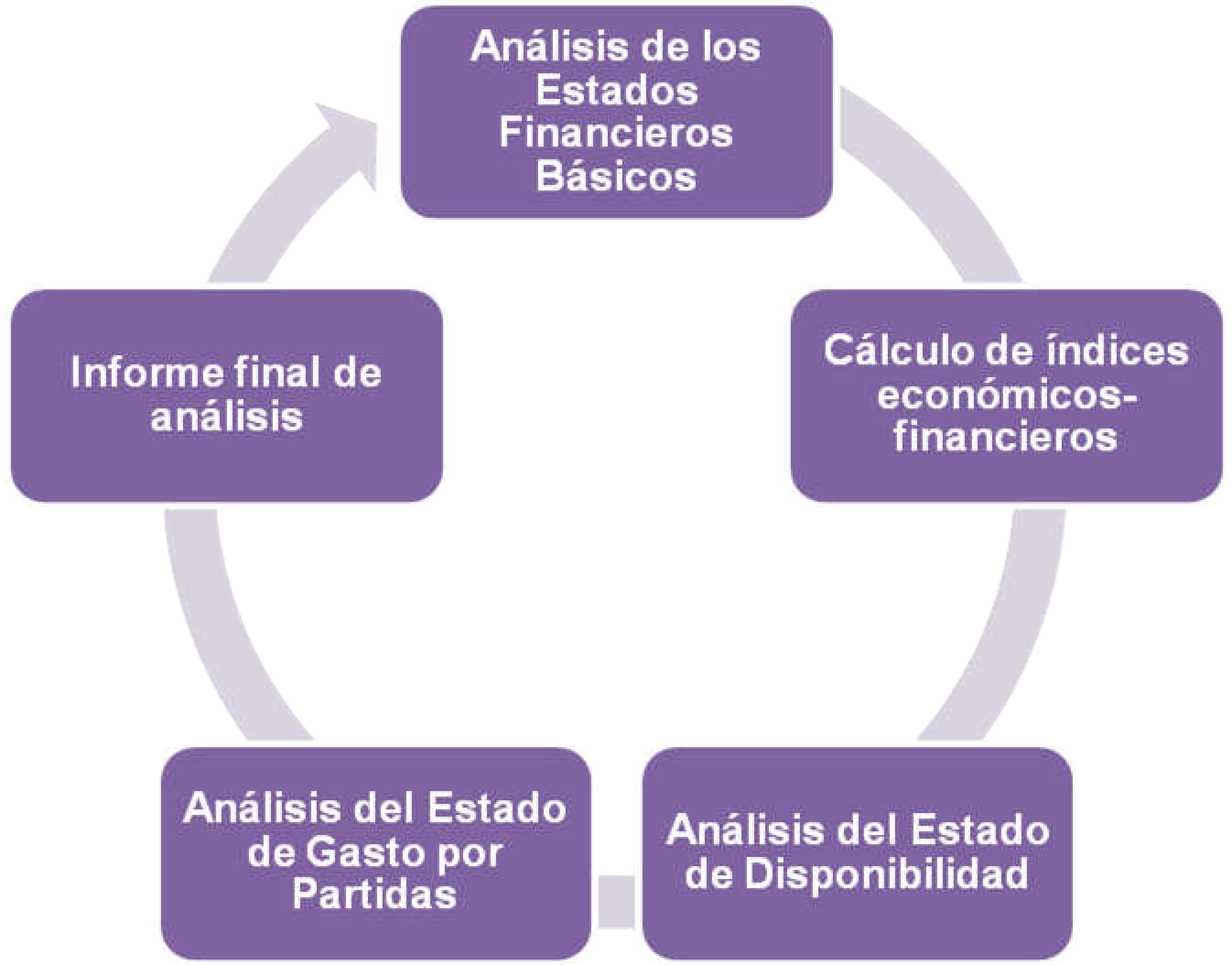 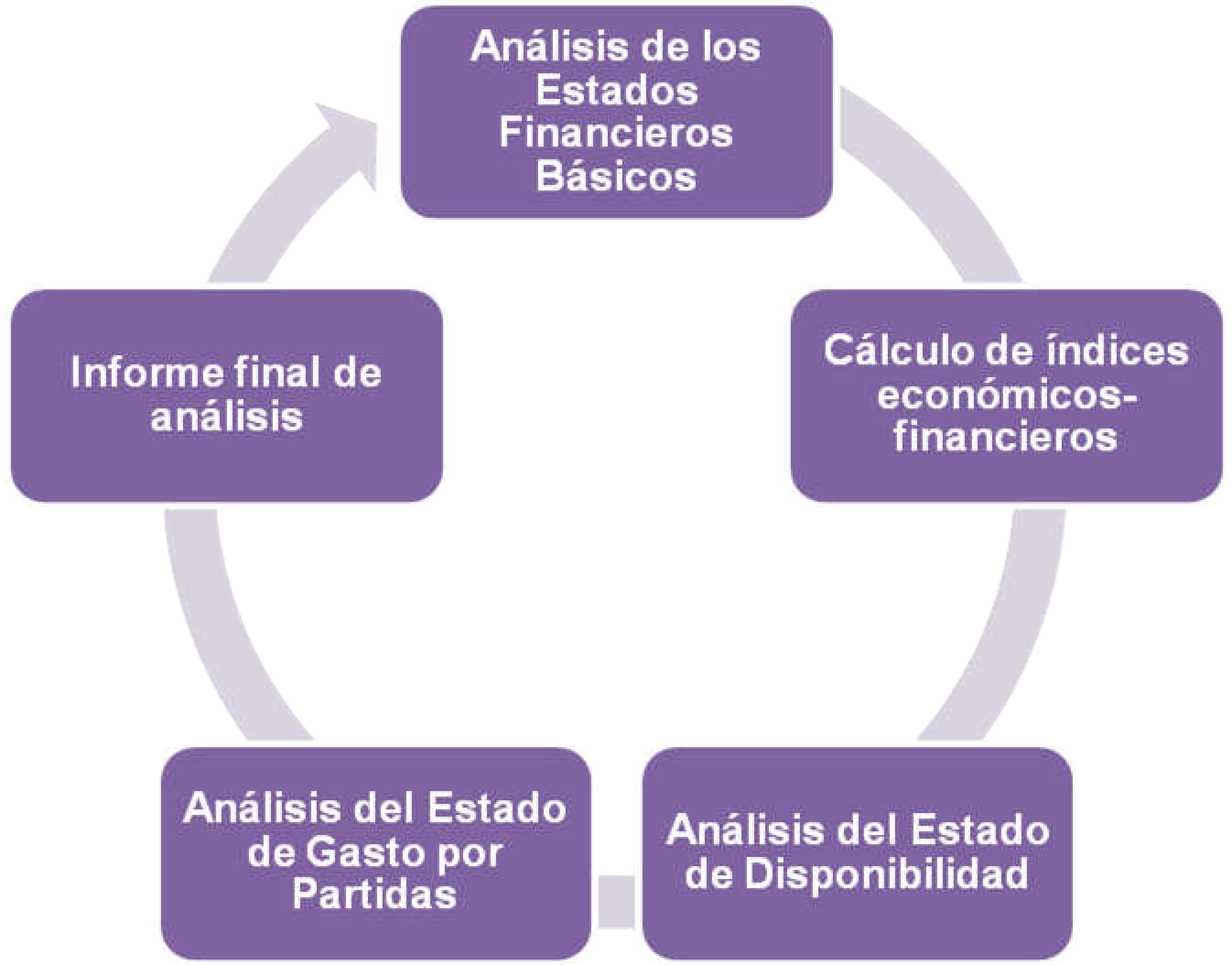 Primer Paso: Análisis de los Estados Financieros BásicosEn esta primera etapa se propone analizar el Estado de Rendimiento aplicando las técnicas de análisis explicadas anteriormente, empleando una tabla Excel donde se exponen los resultados del análisis vertical y horizontal. Para el análisis estructural, y debido a las características de las unidades presupuestadas y su propio funcionamiento, se examina la estructura interna de los ingresos y gastos respecto a su total y no en función de las ventas netas como está estipulado para un análisis vertical, debido que solo las unidades presupuestadas que contengan actividad autofinanciada poseen ventas como una fuente de ingresos. En caso necesario para facilitar la comprensión, se propone el análisis gráfico de los ingresos y gastos corrientes del centro, con el objetivo de conocer qué por ciento representa cada partida del volumen total de ingresos y gastos.Otro punto a considerar en este paso es el Estado Situación, donde se incorpora un análisis comparativo aplicando el método horizontal y se analiza qué peso  tiene cada partida dentro del total de activos, pasivo y patrimonio a través de un análisis vertical.Segundo Paso: Cálculo de índices económicos financierosEn este momento a partir de los resultados arrojados en el primer paso se prosigue al cálculo de razones financieras que permitan una mejor comprensión de la situación actual, no obstante se propone que se calcule siempre lo referido  a: Cobertura de inventario, Rotación de materias primas y materiales, Rotación de materiales para la enseñanza, Rotación de Alimentos, Rotación de cuentas por pagar, Rotación de cuentas por cobrar, Ciclo de cobro, Ciclo de pago.En cuanto a las cuentas por cobrar y por pagar se mantiene el análisis por la antigüedad de sus saldos y se le adiciona el cálculo de los indicadores financieros. Otro elemento para el análisis en este paso es lo relacionado con los inventarios ociosos y de lento movimiento, por ser uno de los puntos negativos que señala el MES en el informe que emite anualmente. Es importante mantener seguimiento a estos inventarios con el propósito de identificar cuáles son los renglones que están en exceso para un tratamiento prudente, con dos objetivos fundamentales: reducir el inventario, aumentar la ejecución de gastos teniendo en cuenta el criterio del  insumido.Tercer Paso: Análisis del Estado de DisponibilidadEn este momento se recomienda adicionar al análisis ya existente una tabla  Excel, donde tomando como base la información del Estado de Disponibilidad, se muestra la disponibilidad financiera separada por conceptos del presupuesto; Gastos de personal, Gastos de Capital y Otros gastos, debido a que el presupuesto  asignado  separa  los  gastos  por  conceptos  y  es  necesario saber cuánto se demanda o cuánto se dispone, para lograr una ejecución correcta del presupuesto.Cuarto Paso: análisis del Estado de Gastos por Partidas y ElementosTomando en cuenta que en el primer momento se realizó un análisis general de los gastos ejecutados por la unidad, en este paso se hace un análisis por cada partida y elemento de las cuentas de gastos. Se propone elaborar una tabla  Excel, para el Estado de Gasto por Partidas, donde aparezcan todas las partidas  y elementos del presupuesto, logrando una correspondencia con el presupuesto asignado. Se realiza un análisis de tendencia, con el objetivo de conocer los niveles de cumplimiento de los gastos, sus partidas y elementos, proporcionando una información más específica acerca del cumplimiento del plan y la eficiencia en la gestión. Quinto Paso: Informe Final del AnálisisEn este paso se integran las valoraciones realizadas en cada etapa anterior y se evalúa de forma general los aspectos tratados. El departamento de contabilidad será el encargado de ejecutar la propuesta y comunicar los resultados del análisis a través de un informe con la estructura referenciada en el capítulo I y se entregará a los diferentes usuarios encargados del proceso de toma de decisiones, en el término de tres días antes del Consejo de Dirección, el cual se propone realizar en la semana próxima al cierre de la contabilidad del centro, se recomienda que se realice un resumen de los cambios fundamentales que  ocurren en las cuentas y se analicen semanalmente.A continuación y tomando como referencia la información al cierre de marzo del 2018 se muestra los resultados de la aplicación de cada uno de los pasos anteriormente explicados para el perfeccionamiento del análisis económico- financiero en la instalación, llegando a una evaluación resumen de la Universidad Central “Marta Abreu” de Las Villas para el mes de marzo del 2018.Se pudo constatar que el incumplimiento de los ingresos corrientes está dado por los ingresos de operaciones, donde se  producen bajos ingresos en la actividad de comedores al estar afectada la calidad de la comida, dada las limitaciones de productos cárnicos y otros, que estimulen  el consumo de los mismos, además no se cuenta con medios de transporte que puedan incrementar la recaudación por viajes de retorno, esta situación viene presentándose desde meses anteriores.Se observa que el total de gastos corrientes al cierre de marzo presenta una ejecución adecuada con 95.7% de cumplimiento con respecto al plan hasta la fecha y un 25% respecto al presupuesto anual. En estos gastos están incluidos gastos que no se analizan por Partidas y Elementos, como son:Gasto financiero………………………………………. 6,1 MP Gasto por pérdida……………………………………108,8 MP Gasto por faltantes……………………………………..2,8 MP Otros impuestos, tasas y contribuciones..…….  1 410,7 M.P.En el Estado de Situación los Activos se presentan con un cumplimiento de 99.23%, aunque cabe señalar que la gestión de inventario sigue siendo un problema recurrente en la Universidad. En este sentido los inventarios  representan un 43% de peso dentro de los Activos Circulantes, justificado por el alto nivel que representan las Materias Primas  y Materiales (23%), Materiales  para la enseñanza (19%) y Alimentos (13.3%), estos inventarios no rotan prácticamente y su cobertura permite cubrir alrededor de 74 días según el gasto de material promedio mensual.Las cuentas por cobrar rotan 0.4 veces y tiene un ciclo de cobro de 75 días, lo cual significa la existencia de un elevado volumen de crédito a los clientes, lo que suponen que constituyen recursos inmovilizados.Las cuentas por pagar rotan 0.2 veces y tiene un ciclo de pago de 150 días, lo cual significa la existencia de una fuente externa de financiamiento para la organización.El elevado nivel que representan los inventarios en el total de Activo circulante muestra la existencia de un elevado número de inventarios ociosos, lo cual incide en la liquidez de la organización y en la asignación de los presupuestos.En este mes se produce una disponibilidad financiera de 2 008,0 MP, superior a la del mes anterior (1384,1 MP), la cual se desglosa en los tres conceptos del presupuesto:Otros gastos…………………… 419,2 MP Gastos de personal…………….989,0 MP Gastos de capital……………….599.8 MPEn el mes que se analiza se muestra una disponibilidad financiera ya que las obligaciones contraídas son menores que el saldo en banco según libros, lo que hubiera permitido realizar un mayor número de pagos de cuentas por pagar.La partida Materias prima y materiales presenta una alta ejecución con un 30% respecto al presupuesto anual y un 104% respecto al presupuesto hasta la fecha. El elemento Alimentación aparece con una ejecución de 111% respecto al plan hasta la fecha, lo cual está dado fundamentalmente por los elevados precios de los productos alimenticios, principalmente los condimentos, viandas y vegetales, agravados por las afectaciones del ciclón Irma. El elemento Materiales para la construcción muestra una ejecución del 84% respecto al presupuesto hasta la fecha, en este concepto se obtiene un nivel de gasto superior a años anteriores dada la salida de pintura del almacén para los trabajos de mantenimiento constructivo que se realizan en la entidad y que tienen precios elevados. Estos gastos se concentran en la Dirección de Inversiones con 250,2 MP y en el Departamento de Mantenimiento Constructivo con 4,5 MP. Los elementos Vestuario y Lencería y Materiales para la enseñanza, se ejecutan solo al 5% del presupuesto anual, este nivel de ejecución es muy bajo sobre todo considerando los niveles de existencias de inventarios.En el elemento Partes y Piezas de repuesto los mayores niveles de gastos se concentran en la Dirección de Transporte con 57,0 MP donde se ha producido en el mes de marzo una ejecución de 44,3 MP muy superior a los niveles de enero y febrero dada la adquisición de algunos niveles de piezas de repuesto que se han puesto en función de la reparación de dos ómnibus de transporte de pasajeros y otros medios de transporte y en la Dirección de Recursos Humanos con 0,6 MP dado por las piezas adquiridas para autos compensados.La partida Combustibles y lubricantes presentan una ejecución del 19% respecto al presupuesto anual y 91% con respecto al plan hasta la fecha con un comportamiento bastante homogéneo en sus elementos de gastos: gas combustible y lubricantes y leña.En la partida Energía se muestra una ejecución del 22.5% del presupuesto anual  y 83% del plan hasta la fecha manteniéndose un control sistemático del consumo eléctrico y de las medidas orientadas para su uso racional. Este gasto se registra totalmente en la Dirección de Servicios Generales con un importe de 154,9 MP.En los Gastos de personal se observa una ejecución del 26% del presupuesto anual y 97% del plan hasta la fecha lográndose una adecuada planificación de los gastos con la participación de la Dirección de Recursos Humanos y el control mantenido por las direcciones de Economía y Recursos Humanos en todas las sedes de la entidad. Este comportamiento es similar en los elementos Salario y Vacaciones acumuladas así como en los otros gastos asociados a la fuerza de trabajo.La partida Depreciación y amortización se ejecuta al 27% con respecto al presupuesto anual y 100% del plan hasta la fecha lo que resulta adecuado. En el trimestre se han producido algunas entradas de Activos Fijos pero por debajo del nivel planificado y se han procesado un grupo de bajas, aunque la mayoría de  los medios ya están totalmente depreciados por lo que la depreciación mantuvo los niveles de meses anteriores.La ejecución de la Partida Otros gastos monetarios se encuentra al 21% con respecto al presupuesto del año y 84% del plan hasta la fecha lo cual resulta bajo, con un comportamiento bastante homogéneo en los diferentes elementos en lo que incide el hecho de que no ha sido factible desarrollar todas las acciones de mantenimiento corriente y constructivo previstas, así como otros servicios concebidos en el plan y el reacomodo de los niveles planificados en la modificación presupuestaria presentada. La ejecución más elevada se presenta  en el elemento Pagos a organismos internacionales donde se logra un 53% del presupuesto anual al ejecutarse 3,4 MP. en el mes de marzo aunque no se había previsto plan para el trimestre. También presenta una ejecución aceptable el elemento Viáticos con un 21% del presupuesto anual aunque se excede en un 7% del presupuesto hasta la fecha. Este gasto se encuentra repartido entre los diferentes centros de costos de la entidad, no obstante se destacan por el nivel de gastos, la Dirección de Transporte con 13,1 MP, la Facultad de Matemática-Física con 12,2 MP, la Facultad de Ciencias Sociales 10,4 MP y la de Enseñanza Media con 8,7 MP. En los CUM presentan los mayores niveles de gastos los de Quemado y Placetas con 4,2 y 4,0 MP respectivamente.En la ejecución de los conceptos que conforman la cuenta 855 Otros impuestos, tasas y contribuciones se logra una ejecución del 26% con respecto al presupuesto anual en correspondencia con los Gastos de personal. En Otros impuestos la ejecución es del 62% del presupuesto anual por el pago del  Impuesto sobre transporte terrestre e impuestos por la tramitación de documentos fundamentalmente por las facultades y la Dirección de Transporte. Este nivel de ejecución debe tender a disminuir en los meses posteriores.Los Gastos financieros se ejecutan al 55% del presupuesto anual con un gasto acumulado de 6,1 MP dado los gastos de comisiones bancarias vinculados a las cuentas bancarias de los Proyectos Internacionales y la acreditación de tarjetas magnéticas para el pago de salario donde se han pagado hasta la fecha 5,7 MP.Por todo lo antes expuesto se puede concluir, que el procedimiento propuesto brinda información suficiente para el análisis de la situación económica-financiera de la institución, facilitando el proceso de toma de decisiones. La  propuesta consta de cinco pasos en los que se hace un análisis exhaustivo de los Estados Financieros que emite la entidad y de su análisis, en el cual se puede concluir que la Universidad Central “Marta Abreu” de Las Villas presenta limitaciones en cuanto al cumplimiento de plan de ingresos, en la gestión de inventario y en la gestión de las cuentas por cobrar y por pagar.Tomando en cuenta lo explicado anteriormente se recomienda a la institución un análisis sistemático de la ejecución de los ingresos en sentido general y por cada una de las áreas que tributan a su cumplimiento. En cuanto a los inventarios se recomienda velar sistemáticamente por el cumplimiento de los parámetros establecidos acorde a las actividades en que intervienen, controlando que los niveles de inventario aseguren procesos y no se produzcan inventarios ociosos, usando técnicas de cálculo como son: la rotación de inventarios, ciclo de reaprovisionamiento y cobertura necesaria, entre otros.4. Conclusiones1. El estudio y la sistematización de la bibliografía consultada de autores nacionales e internacionales posibilitó fundamentar criterios relacionados con el análisis económico-financiero en unidades presupuestadas, cuyo objetivo es lograr eficiencia y eficacia del gasto público como resultado de su gestión, lo que constituye una herramienta indispensable en el proceso de toma de decisiones.2. El diagnóstico realizado permitió establecer las limitaciones del análisis económico-financiero en la Universidad Central “Marta Abreu” de Las Villas,  las cuales se concentran en el cumplimiento del plan de ingresos, la disponibilidad financiera, el plan de inversiones, la gestión de sus inventarios.3. El procedimiento propuesto contribuye a perfeccionar el análisis en la Universidad Central “Marta Abreu” de Las Villas, en cuanto a calidad de información contable y su uso para el análisis, así como la introducción del cálculo de indicadores económico-financieros, lo que propicia la información a utilizar como herramienta de dirección en el proceso de toma de decisiones.4. La aplicación del procedimiento propuesto al cierre de marzo del 2018,  permitió corroborar la viabilidad del mismo, identificándose que las principales limitaciones del período analizado se localizan en el cumplimiento del plan de ingresos, en la gestión de inventario y en la gestión de las cuentas por cobrar y por pagar.5. Referencias bibliográficasAmat, o., Blake, j. & Dowds, j. (2009). The ethics of creative Accounting.Castañeda, l. A. D., Torres, l. A. G., ríos, d. J. C. D. T., Sosa, m. B. A. & cid, m. C. M. S. (2005). Análisis e interpretación de estados financieros. Castañeda, l. A. D., Torres, l. A. G., Ríos, d. J. C. D. T., Sosa, m. B. A. & cid, m. C. M. S. (2005). Análisis e interpretación de estados financieros. Companioni, a. M. D., Díaz, l. L., Revuelta, c. C., Sibello, a. S., Lorenzo, s. P., Guevara, n. M. D. L. D., Hernández, c. M. R., Herrero, m. M. &  Sánchez, l. T. Contabilidad general.Cuba. Ministerio de Finanzas y Precios. (2005). Normas Cubanas de Información Financiera. Disponible en www.egrafip.cu Cuba. PCC. (2011). “Resolución sobre los Lineamientos de la Política Económica y Social del Partido y la Revolución. Documentos del VI Congreso de PCC de Cuba. Disponible en www.cubadebate.cu Económicos, c. D. S. (2018). Consultor electrónico del contador y el auditor.Villegas, m. G. Avances de la contabilidad medioambiental empresarial: evaluación y posturas críticas.